№ 1                                                                              09 января 2023 годаО назначении ответственного лица по противодействию коррупционным проявлениям в Собрании депутатов Звениговского муниципального района Республики Марий Эл        В целях реализации подпункта 1 пункта 2 статьи 13.3 Федерального закона от  25.12.2008 № 273-ФЗ «О противодействии коррупции» назначить консультанта Собрания депутатов Звениговского муниципального района Герасимову Марину Валерьевну ответственным лицом по противодействию коррупционным проявлениям в Собрании депутатов Звениговского муниципального района Республики Марий Эл.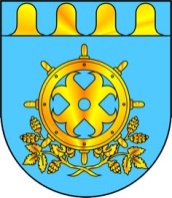 ЗВЕНИГОВОМУНИЦИПАЛ РАЙОНЫН  ВУЙЛАТЫШГЛАВАЗВЕНИГОВСКОГО МУНИЦИПАЛЬНОГО РАЙОНАКУШТЫМАШРАСПОРЯЖЕНИЕГлава Звениговского муниципального районаН.В. Лабутина 